ＦＡＸでお申し込みの方はこの用紙にご記入の上，そのまま送信してください送信先FAX番号　→　０８２－２４０－５４４１申込書は財団ホームページからも取り出せます。Ｅメールの方は，下記の項目を記載のうえ，件名を「３月４日講座」として，essor@essor.or.jpに送信してください。 （※申込受付の確認をご希望の場合は，お手数ですが当財団までご連絡ください。）当財団ホームページ申込みフォームからもお申込みいただけます。※ご記入いただいた個人情報をこの講座の連絡以外で利用することはありません。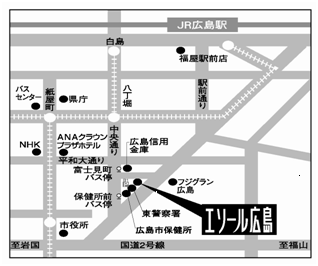 ふりがなお名前ふりがなお名前ご住所〒〒〒ご住所連絡先電話番号ＦＡＸ番号E-mail当財団では，講座やセミナー等の事業をメールマガジンにてご案内しております。メールによる案内を希望される方は，Ｅ-ｍａｉｌアドレスをご記入ください。　　□既に登録済み当財団では，講座やセミナー等の事業をメールマガジンにてご案内しております。メールによる案内を希望される方は，Ｅ-ｍａｉｌアドレスをご記入ください。　　□既に登録済み当財団では，講座やセミナー等の事業をメールマガジンにてご案内しております。メールによる案内を希望される方は，Ｅ-ｍａｉｌアドレスをご記入ください。　　□既に登録済みこの講座をどちらで知りましたか？□ チラシを見て　　　 　□ 知人・友人を通して　　　　□新聞を見て□ ミニコミ誌を見て　　　□ 財団のHP　　　　□財団のメールマガジン□ 財団の他の事業に参加して□ その他（　　　　　　　　　　　　　　　　　　　　　　　　　　　　　  　）□ チラシを見て　　　 　□ 知人・友人を通して　　　　□新聞を見て□ ミニコミ誌を見て　　　□ 財団のHP　　　　□財団のメールマガジン□ 財団の他の事業に参加して□ その他（　　　　　　　　　　　　　　　　　　　　　　　　　　　　　  　）□ チラシを見て　　　 　□ 知人・友人を通して　　　　□新聞を見て□ ミニコミ誌を見て　　　□ 財団のHP　　　　□財団のメールマガジン□ 財団の他の事業に参加して□ その他（　　　　　　　　　　　　　　　　　　　　　　　　　　　　　  　）